The Emerging AI Technology Revolution: Analyzing the Impact and Potential of Quantum Machine LearningQuantum Machine Learning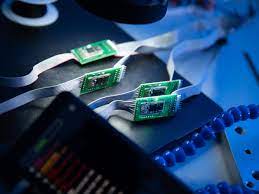 Industries have been reshaping, creating new opportunities and challenges for organisations but the rapidly advancing Artificial Intelligence (AI) technology. We will focus mainly on one specific technology with immense potential, Quantum Machine Learning (QML), in this business report as we research emerging AI technologies. Machine learning and Quantum computing are two of the most transformative technologies of the 21st century, and their convergence has the potential to revolutionise various industries. This report aims to analyse QML from a technical perspective, explore its organisational applications, and forecast its impact on sectors and stakeholders. Technology Analysis: Quantum Machine Learning Introduction to Quantum Machine LearningQuantum Machine Learning is a cutting-edge field that combines quantum computing and classical machine learning techniques. Unlike classical computers that use bits to represent information, quantum computers use quantum bits or qubits, which can represent multiple states simultaneously, allowing for exponential computational power. QML leverages quantum computing's parallel processing capabilities to solve complex problems in machine learning more efficiently and accurately.The rationale for Choosing Quantum Machine LearningThe selection of Quantum Machine Learning for analysis is driven by its nascent status and potential to disrupt various industries. As a relatively new field, QML is an exciting area of research and development, and its implications still need to be fully understood. Analysing QML will provide insights into the future of AI and quantum technologies and their interplay.Technical Strengths and LimitationsTechnical Strengths:QML offers exponential speedup for specific machine learning algorithms, such as quantum search and quantum linear systems solving.Quantum computing enables the processing of multiple possibilities simultaneously, enhancing computational efficiency.QML can optimise complex functions more efficiently, leading to better solutions in various applications.Technical Limitations:Quantum systems are susceptible to noise and decoherence, leading to errors in computation.Building large-scale quantum computers with error correction remains a significant challenge.Converting classical data to a quantum state incurs additional overhead, limiting the immediate applicability of QML. Organisational Applications of Quantum Machine LearningEnabling Superior Data AnalysisQML can enhance data analysis by processing vast amounts of data faster, leading to previously impractical insights. Industries like finance, logistics, and healthcare can leverage QML for improved risk analysis, disease detection, and route optimisation.Quantum Pattern RecognitionPattern recognition is essential in image and speech processing, autonomous systems and natural language understanding. QML's ability to process complex patterns instantaneously can lead to noteworthy breakthroughs in these domains.Quantum Cryptography and CybersecurityQML's unique cryptographic properties can significantly enhance data security, ensuring encrypted information remains safe from future threats. Governments, financial institutions, and data-sensitive organisations can revolutionise cybersecurity from the application.Impact Forecast of Quantum Machine LearningIndustries Likely to Be AffectedIndustries heavily reliant on data analysis, optimisation, and pattern recognition will experience the most significant impact. Finance, healthcare, logistics, and aerospace will likely see transformative changes in their operational practices.Reshaping Business Models and PracticesQuantum Machine Learning has the potential to redefine business models in industries where data-driven insights are perilous. Companies may adopt subscription-based quantum machine learning services rather than investing in in-house infrastructure.Power Dynamics Between StakeholdersAdopting QML can change the dynamics between organisations and customers, as enhanced data analysis will lead to more personalised products and services. Moreover, early adopters of QML will gain a competitive advantage, affecting industry landscapes.ConclusionQuantum Machine Learning represents an exciting and promising emerging AI technology. Its technical strengths, such as quantum speedup and enhanced parallelism, present new possibilities for solving complex problems. While challenges exist, such as quantum noise and scalability, ongoing research and development are addressing these issues. Organisational applications of QML are diverse, impacting data analysis, pattern recognition, and cybersecurity. Industries like finance, healthcare, logistics, and aerospace are poised to undergo transformative changes. The future forecast of QML indicates a reshaping of business models and power dynamics, making it a critical technology for organisations to monitor and explore.References:Tychola, K.A., Kalampokas, T. and Papakostas, G.A. (2023). Quantum Machine Learning—An Overview. Electronics, [online] 12(11), p.2379. doihttps://doi.org/10.3390/electronics12112379.Zeguendry, A., Jarir, Z. and Quafafou, M. (2023). Quantum Machine Learning: A Review and Case Studies. Entropy, [online] 25(2), p.287. Doi:https://doi.org/10.3390/e25020287.In this essay, we have explored the emerging AI technology of Quantum Machine Learning (QML). We introduced the technology and explained why we focused on QML for this analysis. We then conducted a thorough technical study of QML, discussing its strengths and limitations. Moving on, we explored the potential organisational applications of QML, particularly in data analysis, pattern recognition, and cybersecurity. Lastly, we forecasted the impact of QML on industries and stakeholders, predicting significant changes in business models and power dynamics.By analysing QML in this report, we have demonstrated our ability to understand and critically evaluate contemporary AI technologies. We have explored the benefits, challenges, and potential of QML adoption, aligning with the Unit Learning Outcomes (ULO1) and Graduate Learning Outcomes (GLO1, GLO2, and GLO4).This analysis has revealed that Quantum Machine Learning holds tremendous promise for various industries and can lead to transformative changes in organisations’ operations. However, challenges like quantum noise and scalability must be addressed to realise their full potential.In conclusion, Quantum Machine Learning is an emerging AI technology that could redefine industries and create new organisational opportunities. As AI technologies continue to evolve, it becomes essential for organisations to stay informed and embrace innovative solutions like QML to remain competitive in an ever-changing business landscape.